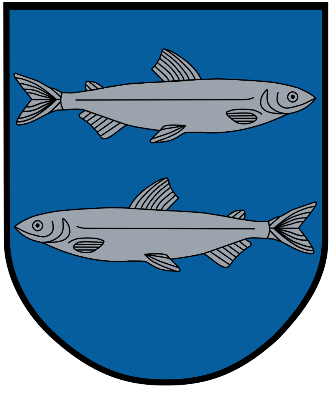 Tarptautinis bendradarbiavimas             Švenčionys2020 m.  TurinysTarptautinis bendradarbiavimo proceso schemaTarptautinis bendradarbiavimo proceso aprašymasTikslasSkatinti bendradarbiavimas su užsienio šalių savivaldybėmisAprašymasVadovaujantis Lietuvos Respublikos vietos savivaldos įstatymo 16 str. 2 d. 42 p. Tarybos pritarimu savivaldybė pasirašo dvišalias sutartis dėl bendradarbiavimo su užsienio šalių savivaldybėmis ar prisijungimo prie tarptautinių savivaldos organizacijų kultūros, švietimo, sporto, jaunimo, sveikatos, verslo, žemės ūkio ir kt. socialinio ir ekonominio vystymo srityse. Bendradarbiavimas vykdomas savivaldybei skatinant ir koordinuojant veiklą tarptautinių ryšių plėtojimo srityse, atstovaujant savivaldybės interesams įvairiuose tarptautiniuose renginiuose, užtikrinant valstybinio ir diplomatinio protokolo reikalavimų laikymąsi priimant oficialius svečius. Bendradarbiavimas įgyvendinamas šalių savivaldybių delegacijų, meno kolektyvų apsikeitimu per tarptautinius renginius (šventes, konferencijas, parodas), mokinių mainais, vaikų ir jaunimo stovyklomis, bendruomenių ir meno atstovų ryšiais, per bendrą projektinę veiklą.Procesą reglamentuojantys dokumentai1. Lietuvos Respublikos vietos savivaldos įstatymas 1994-07-07, Nr. I-533.2. Lietuvos Respublikos viešojo administravimo įstatymas 1999-06-17, Nr. VIII-1234.3. Lietuvos Respublikos vystomojo bendradarbiavimo ir humanitarinės pagalbos įstatymas 2016-11-3, Nr. XII-2740.AtsakomybėStrateginio planavimo ir investicijų skyrius, kiti skyriai